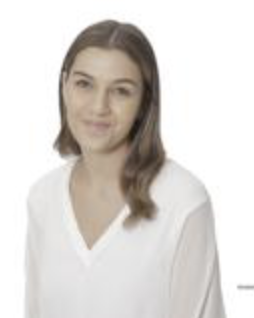 Bonjour et bienvenue à la classe Turner!Hello and welcome to Turner Class!I am Miss Saleh and I am delighted to be your class teacher next year. Here is a little information about me. I love learning and teaching history. I also really enjoy playing lots of different sports. What’s your favourite sport?My favourite colour is dark green and my favourite animals are dogs – I even have a pet dog called Missy. Do you have a favourite animal?Think of some more things to tell me about you when we meet in September. Our class is named after William Turner, an English painter, who lived from 1775 – 1851. Can you find out about his life and his paintings during the holidays?I know that you will be getting ready to come back to school over the summer. You will need to wear your uniform every day and bring your PE kit to school at the beginning of each half term. Please make sure everything is labelled with your name; even socks and shoes! When you come into school next year you will need to bring with you:Coat (please bring one every day as the weather can be unreliable in England!)Water bottleReading folder (please bring it every day as we will use it to record reading between home and school and to send letters home)When you come back to school please bring any work you have completed at home, especially your project about Madagascar. It will be great to see your hard work and to share your learning with the rest of our class. I know that there may be some learning from last year that we will need to go through again, but don’t worry I will help you. Keep reading from a variety of sources over the summer. We have sent home information about the summer reading challenge and if you are looking for some great stories have a look at this website which has a list of great books for every year group. https://schoolreadinglist.co.uk/category/reading-lists-for-primary-school-pupils/I would love to know which books you have read and enjoyed. Don’t forget you can continue to practise your French using the St Jérôme School Pinterest boards. https://www.pinterest.co.uk/s_jrme/histoires-french-stories-ebooks/https://www.pinterest.co.uk/s_jrme/boards/We have lots of exciting learning planned for September. Our first topic is called Moon Zoom. We will explore lots of exciting things including our solar system and space travel. We will also learn about astronauts and space crafts. Prepare yourself as we may even meet an alien in our learning! There are some great ideas attached that will help you to get ready for our first topic.  Later in the year, we will also be learning about:Childhood: In this topic you will learn about the differences between everyday life and families today compared with those in the 1950s. Bright Lights, Big City: Here you will find out all about London, including its history, transport and famous landmarks.Paws, Claws and Whiskers: In this topic you will learn about lots of different animals; how to classify them, their habitats, their features, their needs and much more. Splendid Skies: We will learn about different seasons and the changing weather School Days: In this topic you will compare schooling. You’ll learn about our school and how it compares to schooling in the Victorian era. I’m sure you remember our 3 school rules and our school values. We will be discussing these at the very beginning of the year whilst writing our class charter. Start reflecting about which values you would like to see included in the charter. I’m sure you have been demonstrating our school values while you have been at home. Which one do you think is the most important one and why do you think that?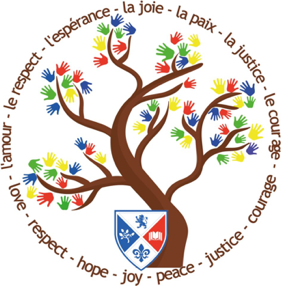 I hope you have a really great summer holiday and can enjoy some fun activities. I can’t wait to hear all about it and to welcome you into our classroom in September. From Miss Saleh 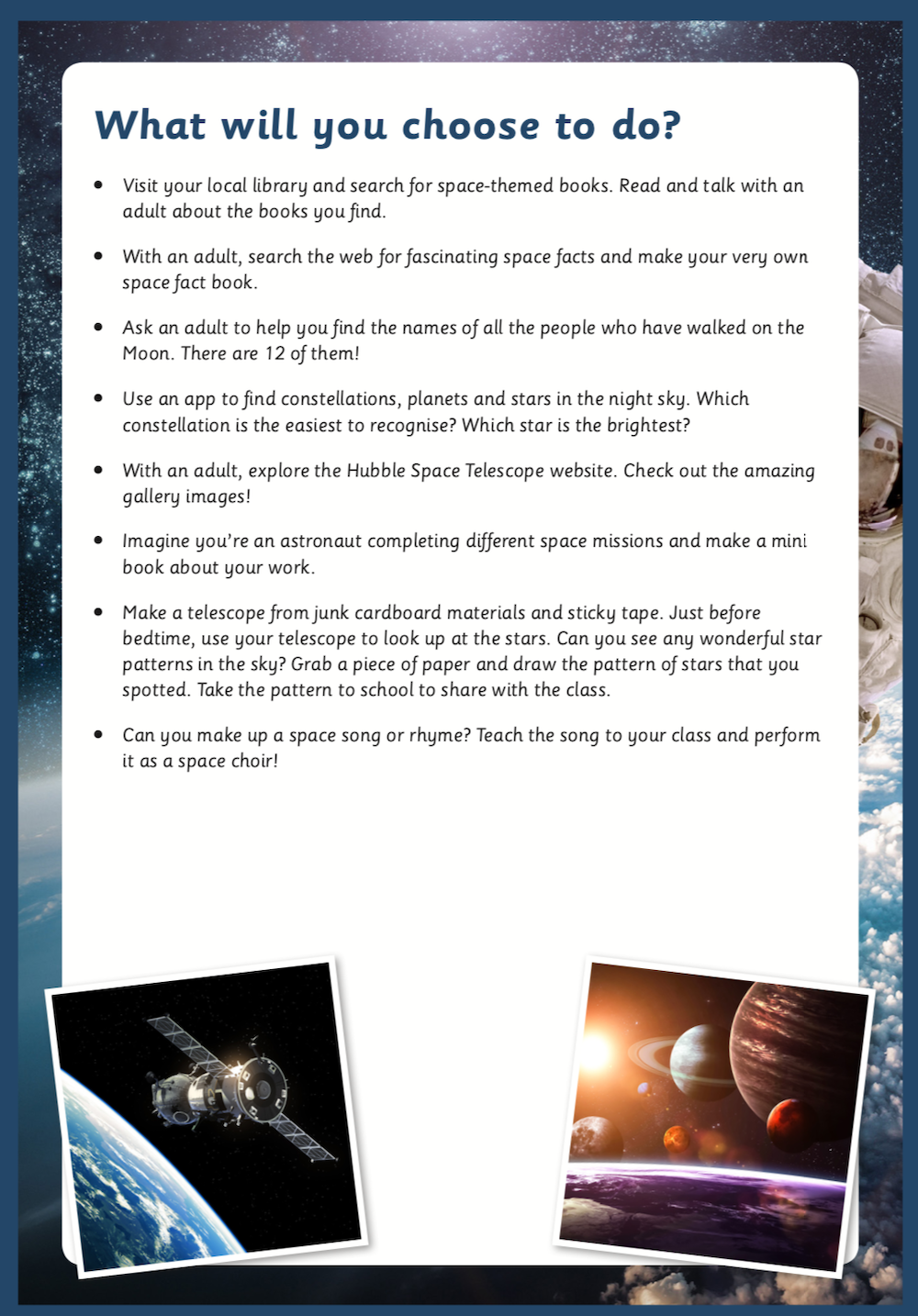 